Załącznik nr 2FORMULARZ CENOWYI część zamówienia:         ............………..........................................................(podpis Wykonawcy lub upoważnionego przedstawiciela)II część zamówienia:         ............………..........................................................								(podpis Wykonawcy lub upoważnionego przedstawiciela)III część zamówienia:                  ............………..........................................................(podpis Wykonawcy lub upoważnionego przedstawiciela)IV część zamówienia:                  ............………..........................................................(podpis Wykonawcy lub upoważnionego przedstawiciela)V część zamówienia:          ............………..........................................................(podpis Wykonawcy lub upoważnionego przedstawiciela)VI część zamówienia  ............………..........................................................(podpis Wykonawcy lub upoważnionego przedstawiciela)Lp.Nazwa asortymentu/specyfikacja technicznaj.m.IlośćProducent/nazwa handlowaCena jednostkowa nettoWartość netto% VATWartość brutto(cena jednostkowa netto x ilość + vat)1Projektor multimedialny
• Technologia: DLP
• Ansi Lumen : min. 3600 Ansi Lumen
• Rozdzielczość: 1280 x 800 WXGA
• Format: 16:10
• Kontrast: min. 20000 : 1
• Żywotność lampy: min. 6000 h
• Stosunek projekcji : 1.55-1.73 : 1
• Wejścia : 1 x HDMI, 1 x VGA, 1 x Composite-Video, 1 x USB typu A, 1 x 3,5 mm Mini Jack
• Gwarancja: 2 lataSzt.12Uchwyt sufitowy do prjektora• Mocowanie bezpośrednie lub z regulacją:  43 - 65 cm• Maksymalny udźwig:  10 kg• Możliwość regulacji pochylenia w osi uchwytu:  +/- 22.5 °• Możliwość regulacji pochylenia na boki:  +/- 15 °• Kolor: biały• Maksymalny rozstaw otworów do mocowania projektora: 32 cm Zdjęcie poglądowe: 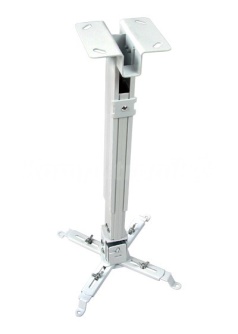 Szt.23Projektor multimedialny
• Technologia: DLP
• Ansi Lumen : min. 4000 Ansi Lumen
• Rozdzielczość: 1920 x 1080 Full HD
• Kontrast: min. 22000 : 1
• Wielkość rzutowanego obrazu: do 300"
• Żywotność lampy: min. 6000 h
• Wejścia: min. 1 x HDMI, 1 x VGA, 1 x Composite-Video, 1 x USB typu A, 1 x 3,5 mm Mini Jack
• Wyjścia: 1x VGA, 1x audio 3,5 mm
• Głośnik: moc min. 2W
• Gwarancja: 2 lataSzt.1Lp.Nazwa asortymentu/specyfikacja technicznaj.m.IlośćProducent/nazwa handlowaCena jednostkowa nettoWartość netto% VATWartość brutto(cena jednostkowa netto x ilość + vat)1. Niszczarka • szerokość wejścia: 220 mm• typ cięcia: ścinki maks. 4 x 35 mm• ilość maks. jednorazowo ciętych kartek (A4/80g/m2): 10• poziom bezpieczeństwa: P-5• niszczy: płyty CD, karty płatnicze, spinacze, papier, zszywki • pojemność pojemnika na ścinki: min. 23 litry• auto start/stop: tak• cofanie dokumentu: tak• wymiary maks.: szer. 345 mm, wys. 450 mm, gł. 245 mm• waga maks.: 7 kg• gwarancja 24 miesiąceSzt.22.Niszczarka • szerokość wejścia: 240 mm• typ cięcia: paski maks. 5,8 mm• ilość maks. jednorazowo ciętych kartek (70g): 24• poziom bezpieczeństwa: P-2• niszczy: płyty CD, karty płatnicze, spinacze, papier, zszywki • pojemność kosza: min. 55 litry• auto start/stop: tak• cofanie dokumentu: tak• obudowa na kółkach• gwarancja 24 miesiąceSzt.1RAZEM:RAZEM:RAZEM:RAZEM:RAZEM:RAZEM:Lp.Nazwa asortymentu/specyfikacja technicznaj.m.IlośćProducent/nazwa handlowaCena jednostkowa nettoWartość netto% VATWartość brutto(cena jednostkowa netto x ilość + vat)1. Telefon bezprzewodowy• Ekran 1,8 cala LCD• min. 120 pozycji w książce telefonicznej• Możliwość rozmów między słuchawkami• Współdzielona książka telefoniczna• Współdzielenie rozmów• Pamięć ponownego wybierania numerów: min. 10 pozycji• Redukcja szumu• Identyfikacja numeru przychodzącego• Odbieranie dowolnym klawiszem• Zawieszanie rozmów• Gwarancja 24 miesiąceSzt.32.Telefon bezprzewodowy• Współpracująca linia telefoniczna: analogowa• Identyfikacja numeru przychodzącego (CLIP)  • Wyświetlacz LCD, podświetlany • Menu w języku polskim  • Współpraca ze słuchawkami innych producentów (GAP) • Możliwość współpracy z 6 słuchawkami• Zasilanie słuchawki: 2 akumulatory AAA NiMH• Czas rozmowy: min. 17 godzin• Czas czuwania: min. 180 godzin• Kolor klawiatury: jasny kolor lub klawisze podświetlane• Zasięg słuchawki w pomieszczeniach: min. 50 m• Gwarancja 24 miesiąceSzt.23.Telefon bezprzewodowy• Współpracująca linia telefoniczna: analogowa• Identyfikacja numeru przychodzącego (CLIP)  • Wbudowana książka telefoniczna: min. 120 wpisów• Wyświetlacz LCD, podświetlany • Podświetlenie klawiatury• Menu w języku polskim  • Współpraca ze słuchawkami innych producentów (GAP) •  Możliwość współpracy z 6 słuchawkami• Możliwość rozmów między słuchawkami, połączenia konferencyjne• Zasilanie słuchawki: 2 akumulatory AAA NiMH• Czas rozmowy: min. 15 godzin• Czas czuwania: min. 165 godzin • Kolor obudowy – srebrno-czarny• Gwarancja 24 miesiąceSzt.54.Telefon bezprzewodowy• Współpracująca linia telefoniczna: analogowa• Identyfikacja numeru przychodzącego (CLIP)  • Wbudowana książka telefoniczna: min. 200 wpisów• Wyświetlacz: kolorowy TFT • Podświetlana klawiatura•  Możliwość współpracy z 6 słuchawkami• Współpraca ze słuchawkami innych producentów (GAP) • Funkcje dodatkowe: blokada klawiatury, kalendarz, możliwość rozmów między słuchawkami, możliwość ustawienia przypomnień, połączenia konferencyjne, przekazywanie połączeń do innych słuchawek• Menu w języku polskim  • Zasilanie słuchawki: 2 akumulatory AAA NiMH• Czas rozmowy: min. 14 godzin• Czas czuwania: min. do 320 godzin• Kolor obudowy: czarny• Zasięg słuchawki w pomieszczeniach: min. 50m• Gwarancja 24 miesiąceSzt.6RAZEM:RAZEM:RAZEM:RAZEM:RAZEM:RAZEM:Lp.Nazwa asortymentu/specyfikacja technicznaj.m.IlośćProducent/nazwa handlowaCena jednostkowa nettoWartość netto% VATWartość brutto(cena jednostkowa netto x ilość + vat)1. Lampa biurowa LED • Wbudowana żarówka LED – ciepła biel (Kelvin 3000), żywotność ok. 25 tys. godzin•   Elastyczne ramię pozwalające na skierowanie światła w dowolnym kierunku•   Kolor: srebrny•   Długość kabla: 2mZdjęcie poglądowe: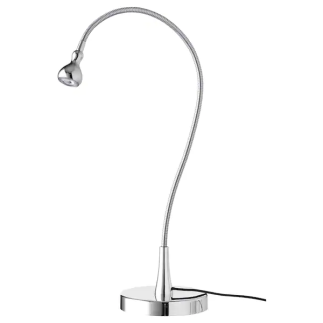 Szt.6Lp.Nazwa asortymentu/specyfikacja technicznaj.m.IlośćProducent/nazwa handlowaCena jednostkowa nettoWartość netto% VATWartość brutto(cena jednostkowa netto x ilość + vat)1. Kabel HDMI 
• Złącza: 2x HDMI męskie
• v1.4
• Długość 2mszt.32.Kabel HDMI 
• Złącza: 2x HDMI męskie
• v1.4
• Długość 5mszt.13.Kabel HDMI 
• Złącza: 2x HDMI męskie
• v1.4
• Długość 1,5mszt.44.Kabel VGA 
• Złącza:
D-sub męskie
D-sub męskie
• Długość 15 mszt.15.Kabel VGA 
• Złącza:
D-sub męskie
D-sub męskie
• Długość 10 mszt.16.Kabel VGA 
• Złącza:
D-sub męskie
D-sub męskie
• Długość 5 mszt.17.Kabel VGA 
• Złącza:
D-sub męskie
D-sub męskie
• Długość 3 mszt.28.Kabel mirco HDMI - HDMI 
• Złącza: 
mirco HDMI męskie
HDMI męskie
• Długość 1,8mszt.29.Kabel HDMI – DVI-D
• Złącza: 
HDMI męskie
DVI-D męskie
• Długość max. 1,5mszt.110.Kabel mirco USB - USB 
• Złącza:
mirco USB męskie
USB męskie
• Długość 2mszt.111.Kabel USB - LPT
• Złącza:
USB męskie
LPT męskie
• Długość 2mszt.112.Przedłużacz kabla DVI-D 
• Złącza:
DVI-D męskie
DVI-D żeńskie
• Długość 1,5mszt.213.Przedłużacz kabla USB 
• Złącza:
1x USB męskie
1x USB żeńskie
• Długość 2mszt.214.Adapter HDMI - VGA
• Konwertuje cyfrowy port HDMI do analogowego VGA + 3.5 mm audio.
• Złącza:
D-sub żeńskie  + gniazdo mini jack 3.5 mm stereo
HDMI Typ A męskie
• Długość kabla 15cm
Zdjęcie poglądowe: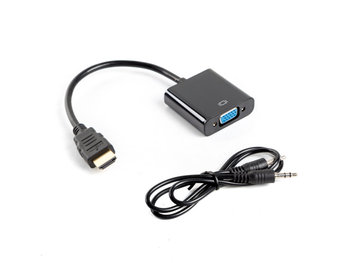 szt.415.Koncentrator USB 
• 4-porty USB 2.0

Zdjęcie poglądowe: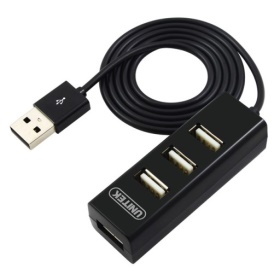 szt.1RAZEM:RAZEM:RAZEM:RAZEM:RAZEM:RAZEM:Lp.Nazwa asortymentu/specyfikacja technicznaj.m.IlośćProducent/nazwa handlowaCena jednostkowa nettoWartość netto% VATWartość brutto(cena jednostkowa netto x ilość + vat)1. Powerbank• Pojemność: 20 000 mAh• Rodzaj ogniwa: Litowo polimerowy• Złącza: USB, micro USB• Dołączony kabel USB – micro USB• Gwarancja 24 miesiąceSzt.12.Prezenter multimedialny• Kontrola pokazu slajdów, wskaźnik laserowy, zasięg do 30m• Wyświetlacz LCD• Klasa lasera: Laser klasy 2• Interfejs: USB, odbiornik podłączany do portu USB, po zakończeniu pracy możliwość schowania odbiornika w prezenterze• Zasilanie: 2x bateria AAA• Żywotność baterii (wskaźnik laserowy): Maksymalnie 20 godzin• Żywotność baterii (prezenter): Maksymalnie 1050 godzin• Gwarancja 24 miesięcySzt.13.Prezenter multimedialny• Kontrola pokazu slajdów, wskaźnik laserowy, zasięg do 15m• Klasa lasera: Laser klasy 2• Interfejs: USB, odbiornik podłączany do portu USB, po zakończeniu pracy możliwość schowania odbiornika w prezenterze• Zasilanie: 2x bateria AAA• Żywotność baterii (wskaźnik laserowy): Maksymalnie 20 godzin• Żywotność baterii (prezenter): Maksymalnie 1050 godzin• Wskaźnik naładowania baterii• Gwarancja 24 miesięcySzt.14.Karta pamięci micro SDXC 128 GB UHS• Prędkość odczytu (maksymalna): 160 MB/s• Prędkość zapisu (maksymalna): 90 MB/s• Dołączony adapter SD• Gwarancja min. 36 miesięcySzt.2RAZEM:RAZEM:RAZEM:RAZEM:RAZEM:RAZEM: